Career Objective: 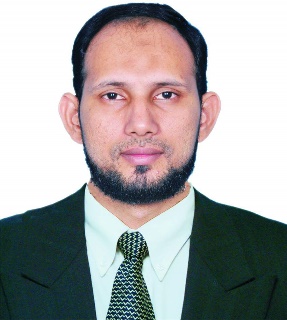 	Looking to join a progressive organization, using my analytical skills and commitment to perform quality working and offers opportunities for advancement.MEMBERSHIPSAmerican Society for QualityMembership/Role: ASSOCIATE Member, ASQ Number: 65621526CERTIFICATIONIRCA/CQI certified QMS  Auditor / Lead Auditor for ISO 9001:2015 Skills Excellent Knowledge of Audit processes and procedures.Excellent Report writing skillsExcellent command of MS Excel, MS Word and MS Power PointTo plan and execute audits in accordance with accepted auditing standardsPlans the scope of the audit, and prepares an audit program.To report audit findings and make recommendations for corrective unsatisfactory conditions, improving operations and reducing cost.Performs the audit in a professional manner and in accordance with the approved audit programAbility to work independently and as part of a teamNote taking and report writing skillsPresentation skillsCommunication skillsTeambuilding skillsSelf-starterMicrosoft Office SuiteEXPERIENCE IN GCCM/s. Arab Center for Engineering Studies, Dubai, UAEAs Senior Quality Control / Material Technician, Asst. Auditor (Nov’ 05 to 2012 & 2014 to Present) SAUDI ARABIA  : For Kingdom Tower Project as Site/Lab Technician.                        (3 MONTHS)  OMAN                  : Arab center for Engineering Studies (Branch) as Lab Technician.        (4 MONTHS)Responsibilities:Trainee AuditorMain responsibility is to perform audits for Material testing for the technician’s works inside the Testing Laboratory department and sites.Preparing Checklists			Scheduling auditsPreparing audit reportsRecommending Improvement requirements	Contacting follow-up auditsPerform quality audits at regular intervals.Quality Control Verification	Main responsibility is the Quality Control and Material testing for the following works inside the Testing Laboratory department. Take appropriate decision at the time of emergency.Checking of Test reports and related records before final issue for compliance to the requirements of Quality System.Maintaining records of lab equipment’s and updating calibration records, Preforming and training calibrations of equipment’s as per relevant Standards.Perform training for Junior / Assistant Technicians as per Quality Manuel.Perform Internal Audit for Junior / Assistant Technicians as per Quality Manuel and compliance testing standards with respect to the test procedure, relevant to meet the requirements of IS0 17025.( ISO/IEC 17025:2005 specifies the general requirements for the competence to carry out tests and/or calibrations, including sampling. )Ensure the quality of test samples and materials receiving from the client. Ensure the sample receiving procedure comply with Quality Manual. Checking and Preparing Computerized reports in Microsoft Word and Excel.Monitor implementation of policies and procedures and usage of quality checklists.Monitor implementation of processes.Plays the role of quality control and assurance of the projects under execution.Project Supervision (Additional Responsibility) Main responsibility is to Supervise and Team leading for Material testing of the following works inside the Testing Laboratory department and site/site labs.Supervise and Perform Construction Material Tests.Research and Implement new tests for Soil, Concrete, Rock and materials Waterproofing membrane, Concrete Inspections based on relevant standards. (ISO, ASTM, BSEN, AASHTO, DIN, UEatc etc…)Preparing the Report format for newly implemented tests as per the relevant standard requirements and higher authority approved.Academic / Professional Qualification First class in Bachelor of Science (Mathematics) at 2003 from Calicut University, Calicut, Kerala, India.ASTM E-Learning course certificates for material testing.	 Certificate in O’ level.Certificate in Desktop Publishing.Post Graduate Diploma in Computer Applications.Certificate in Accounts Assistant Course with TallyERP9.Certificate in Adobe Illustrator CS5 and CS6.EXPERIENCE IN INDIALANGUAGES English, Hindi, Malayalam, Tamil and Basic Arabic.AHAMMED AHAMMED Email			: ahamed.216670@2freemail.com Date of Birth		: 20 Nov 1981Place of Birth		: Kozhikode, Kerala, INDIA.Driving License (UAE)	Last Monthly Salary 	: 5205 AED (~ Approx. 1425 $) Educational Career TargetStudying final semester Master of Business Administration (Specialization in Total Quality Management) in distance Education batch 2015 - 2018 from Skkim Manipal University, Under directorate of Distance Education, Manipal, India.Exam Preparation course for ASQ Certified Manager of Quality/OE, from 3 FOLD Education center, Dubai.Merit Advanced Technology Chennai, Tamilnadu, India.Business Development Officersince June’ 05 to Nov ‘05Chennai, Tamilnadu, India.Shine Design and Prints Mavoor Road, Calicut, Kerala, India.Graphic Designer  from Jan’ 05 to June’05 (11 Months)Worked earlier at (Jan 2003 to June 2004) 